(Όνομα σχολείου)Διεύθυνση:	  Πληροφορίες:	Τηλέφωνο:							ΠΡΟΣ:Φαξ: 		Email:	Θέμα: «Ενημέρωση για πραγματοποίηση μετακίνησης - εκδρομής - εκπαιδευτικής επίσκεψης (άρθ. 17 της ΥΑ 20883/ΓΔ4/12-02-2020 (ΦΕΚ 456/Β/13-2-2020)»Α. ΣΤΟΙΧΕΙΑ ΜΕΤΑΚΙΝΗΣΗΣΑ1. Τύπος Μετακίνησης:ΠερίπατοςΔιδακτικήΜονοήμερηΠολυήμερη (Γ Λυκείου)Στο πλαίσιο του Αναλυτικού προγράμματοςΠεριβαλλοντικό ΠρόγραμμαΠολιτιστικό ΠρόγραμμαΑγωγής Υγείας ΠρόγραμμαΑγωγής Σταδιοδρομίας ΠρόγραμμαΒουλήΔιαγωνισμοί, Συνέδρια, Ημερίδα κλπ.Αθλητικές ΔραστηριότητεςΑ2. Αριθμός Πράξης Συλλόγου Διδασκόντων βάση της οποίας γίνεται η μετακίνηση: ……………………………..Α3. Τόπος προορισμού: ……………………..………………………………………….Α4. Ημερομηνία μετακίνησης: ……………………………………………………….Α5. Αρχηγός Αποστολής: ………………………………………..……………………..Α6. Τρόπος μετακίνησης (πεζή / λεωφορείο / άλλο): ………………………………………………Α6. Τουριστικό Γραφείο: ………………………………………………………………..Α7. Αριθμός συμμετεχόντων μαθητών επί συνόλου και ποσοστό: …………………………………………………………..Α8. Τάξη: .....................................Β. ΠΡΟΓΡΑΜΜΑ ΜΕΤΑΚΙΝΗΣΗΣ:……………………………………………………………………………………………………………………………………………………………………………………………………………………………………………………………………………………………………………………………………………………………………………………………………………………………………………………………………………………………………………………………………………………………………………………………………………………………………………………………………………………………………………………………………………………………………………………………………………………………………………………………………………………………………………………………………………………………………………………………………………………………………………………………………………………………………………………………Επίσης Βεβαιώνεται ότι:Κατατέθηκαν οι υπεύθυνες δηλώσεις από τους κηδεμόνες όλων των μαθητών, με τις οποίες εγκρίνουν ή όχι τη συμμετοχή των παιδιών τους στη μετακίνηση - εκδρομή - εκπαιδευτική επίσκεψηΜαθητές οι οποίοι δεν θα συμμετάσχουν, θα παραμείνουν στο σχολείο καθ’ όλη τη διάρκεια της επίσκεψης και απασχοληθούν σε σχολικές δραστηριότητες ή θα παρακολουθήσουν ειδικά διαμορφωμένο ωρολόγιο πρόγραμμα, σύμφωνα με την ανωτέρω απόφαση-πράξη του Συλλόγου Διδασκόντων.Γενικά πληρούνται όλες οι εκ του νόμου προϋποθέσεις πραγματοποίησης της μετακίνησης και τηρήθηκαν όλα τα προβλεπόμενα στην ΥΑ 20883/ΓΔ4/12-02-2020 (ΦΕΚ 456/Β/13-2-2020).Μετά την ολοκλήρωση της εκδρομής – μετακίνησης θα υποβάλω στην Διεύθυνση Δευτεροβάθμιας Εκπαίδευσης Αχαΐας, αντίγραφο της λεπτομερούς έκθεσης του αρχηγού της εκδρομής, αντίγραφο της σύμβασης με το τουριστικό γραφείο καθώς και έκθεση και φύλλο αξιολόγησής του, όπως αυτά προβλέπονται στις παρ. 13 του άρθρου 15 της ως άνω Υ.Α.Το παρόν συμπληρώνεται με ευθύνη του Διευθυντή του σχολείου.	Ο/Η Διευθυντής/τρια	(Όνομα & Υπογραφή Δ/ντή)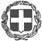 ΠΑΤΡΑ,  ... / … /20..ΕΛΛΗΝΙΚΗ ΔΗΜΟΚΡΑΤΙΑΥΠΟΥΡΓΕΙΟ ΠΑΙΔΕΙΑΣ ΚΑΙ ΘΡΗΣΚΕΥΜΑΤΩΝΠΕΡΙΦ/ΚΗ Δ/ΝΣΗ Π. Ε & Δ. Ε. ΔΥΤ. ΕΛΛΑΔΑΣΔ/ΝΣΗ Β/ΘΜΙΑΣ ΕΚΠ/ΣΗΣ ΑΧΑΪΑΣ